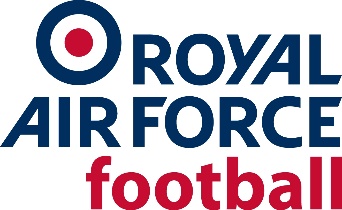 JOB TITLE:              	RAF FA Women’s Representative Team Coach 
ORGANISATION:	RAF Football Association, RAF Brize Norton.ROLE 
1.          Coach the RAF Women’s Representative Team. (RAF WRT)

POST DESCRIPTION 
2.           Provide quality coaching and leadership to the RAF WRT players in order to achieve success.3. 	Ability to design and deliver sessions in line with the playing and coachingphilosophy of the Head Coach and coaching team.
4.           Responsible for ensuring that the values and standards are of the highest order and contribute to the development of a ‘one club’ ethos. 5.  	 Work with the Head Coach and coaching team to identify, co-ordinate, deliver and review individual development plans for all players.6.          Work towards their own Coach Development Action Plan with support and guidance from the Head Coach.7. 	 Work effectively with the multidisciplinary backroom staff to deliver excellent coaching.8. 	 The post holder works directly under the Head Coach (Chris Hamilton) who works under the Director of Representative Teams (Wg Cdr John Hetherington) and directly under Chief of Staff RAF Representative Football (Sqn Ldr Scott Hyndman)
POST REQUIREMENTS 
9.           The post holder should be an individual on the coaching pathway and ideally has experience within female football. The appointment requires outstanding interpersonal and leadership skills and the ability to communicate effectively both up and down the organisation. The post holder should understand the complexities of wider Service Football and be able to always act as an ambassador for RAF Football.

SPECIFIC RESPONSIBILITIES 
10.	The post holder is responsible for the following tasks:Coaching the RAF WRT.Assist as a valued part of the coaching staff and help to deliver successful coaching camps. Ensure that all players have a clear understating of a well-developed playing philosophy.
Represent the RAF FA at RAF Football events throughout the season; including, but not limited to: the Festival of Football.Meeting safeguarding requirements as directed by the RAF FA.CORE COMPETENCIES 
11.         The following core competencies are required: 

Competence 1 – Coaching – A minimum Introduction to Coaching Football qualification, working towards UEFA C at appointment. 
Competence 2 – Management and Leadership. 
Competence 3 – Communicating and Influencing. 
Competence 4 – Planning and attention to detail.The RAF FA aims to ensure that no role applicant suffers discrimination because of any of the protected characteristics as outlined in the Equality Policy. Our recruitment procedures are reviewed regularly to ensure that individuals are treated based on their relevant merits and abilities. Role selection criteria are regularly reviewed to ensure that they are relevant to the job and are not disproportionate.Applications accompanied by a Football CV are to be submitted to the Secretary of the RAF Football Association, Mr Vince Williams (vince.williams@royalairforcefa.com) Closing date 5th May 2023.